VARIABLES ALÉATOIRES – Chapitre 1/2 Tout le cours sur la loi binomiale en vidéo : https://youtu.be/xMmfPUoBTtM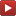 Partie 1 : Espérance d’une variable aléatoireDéfinition : L'espérance mathématique de  est :L'espérance est la moyenne que l'on peut espérer si l'on répète l'expérience un grand nombre de fois.Méthode : Calculer l’espérance d’une variable aléatoire Vidéo https://youtu.be/AcWVxHgtWp4Soit l'expérience aléatoire : "On tire une carte dans un jeu de 32 cartes."On considère le jeu suivant :Si on tire un cœur, on gagne 2 €.Si on tire un roi, on gagne 5 €.Si on tire une autre carte, on perd 1 €.On appelle X la variable aléatoire qui à une carte tirée associe un gain ou une perte.a) Déterminer la loi de probabilité de X.b) Calculer l’espérance de X et interpréter le résultat.Correctiona) La variable aléatoire X peut prendre les valeurs 2, 5, –1 mais aussi 7.En effet, si on tire le roi de cœur, on gagne 5(roi) + 2(cœur) = 7 €.- Si la carte tirée est un cœur (autre que le roi de cœur), X = 2.P(X = 2) = .- Si la carte tirée est un roi (autre que le roi de cœur), X = 5.P(X = 5) = .- Si la carte tirée est le roi de cœur, X = 7.P(X = 7) = .- Si la carte tirée n'est ni un cœur, ni un roi, X = –1.P(X = –1) = .La loi de probabilité de  est :b) L'espérance est égale à    signifie qu'en jouant un grand nombre de fois, on peut espérer gagner en moyenne environ 0,50 €.Partie 2 : Schéma de Bernoulli, loi binomiale	1) Épreuve de BernoulliExemples :1) Le jeu du pile ou face : On considère comme succès "obtenir pile" et comme échec "obtenir face". La probabilité d’un succès est égale à  .2) On lance un dé et on considère comme succès "obtenir un six" et comme échec "ne pas obtenir un six". La probabilité d’un succès est égale à .Définition : Une épreuve de Bernoulli est une expérience aléatoire à deux issues que l'on peut nommer "succès" ou "échec". 	2) Schéma de BernoulliExemple : La répétition de 10 lancers d'une pièce de monnaie est un schéma de Bernoulli de paramètres  = 10 et   = .Définition : Un schéma de Bernoulli est la répétition de  épreuves de Bernoulli identiques et indépendantes pour lesquelles la probabilité du succès est .	3) Loi binomialeSi dans un schéma de Bernoulli, on répète la même expérience  fois, alors il est possible d’obtenir 0 succès, 1 succès, 2 succès, … ou  succès.Définition : On réalise un schéma de Bernoulli composé de  épreuves de Bernoulli identiques et indépendantes.Une loi binomiale est une loi de probabilité qui donne le nombre de succès de l'expérience.Remarque : et sont les paramètres de la loi binomiale et on note .Exemple :On a représenté dans un arbre de probabilité les issues d'une expérience suivant un schéma de Bernoulli composé de 3 épreuves de Bernoulli de paramètre p.X est la variable aléatoire qui donne le nombre de succès.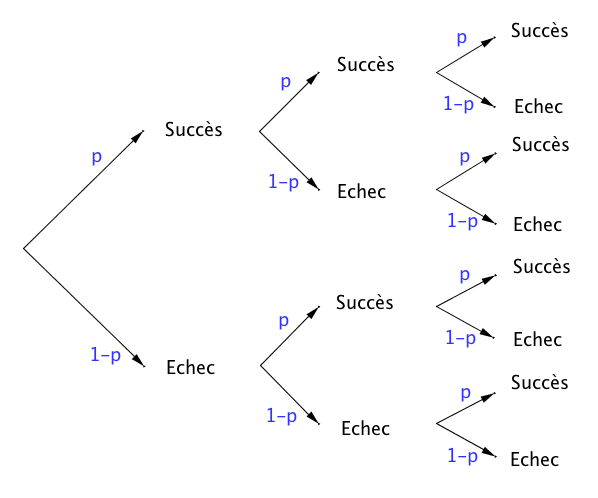 On a par exemple :- P(X = 3) = p3.En effet, en suivant les branches sur le haut de l'arbre, on arrive à 3 succès avec une probabilité de p  p  p = p3.- X = 2 correspond aux suites d'issues suivantes :(Succès ; Succès ; Échec)(Succès ; Échec ; Succès)(Échec ; Succès ; Succès)Donc P(X = 2) = 3 p2 (1 – p) En effet, les branches qui correspondent à 2 succès et 1 échec, donnent une probabilité de :p  p  (1 – p) = p2 (1 – p). Il y a 3 branches de ce type, soit : 3 x p2 (1 – p)Méthode : Calculer une probabilité avec une loi binomiale à l'aide d'un arbre Vidéo https://youtu.be/b18_r8r4K2s  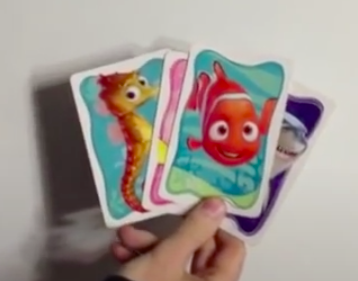 On tire trois fois de suite avec remise une carte dans un jeu de 4 cartes qui contient une carte Némo. On considère comme succès l’événement « Obtenir la carte Némo. » est la variable aléatoire qui compte le nombre de succès.Calculer  Interpréter le résultat.CorrectionLa variable aléatoire  suit la loi binomiale de paramètres  et  = .On représente dans un arbre de probabilité les issues de l’expérience composée de 3 tirages.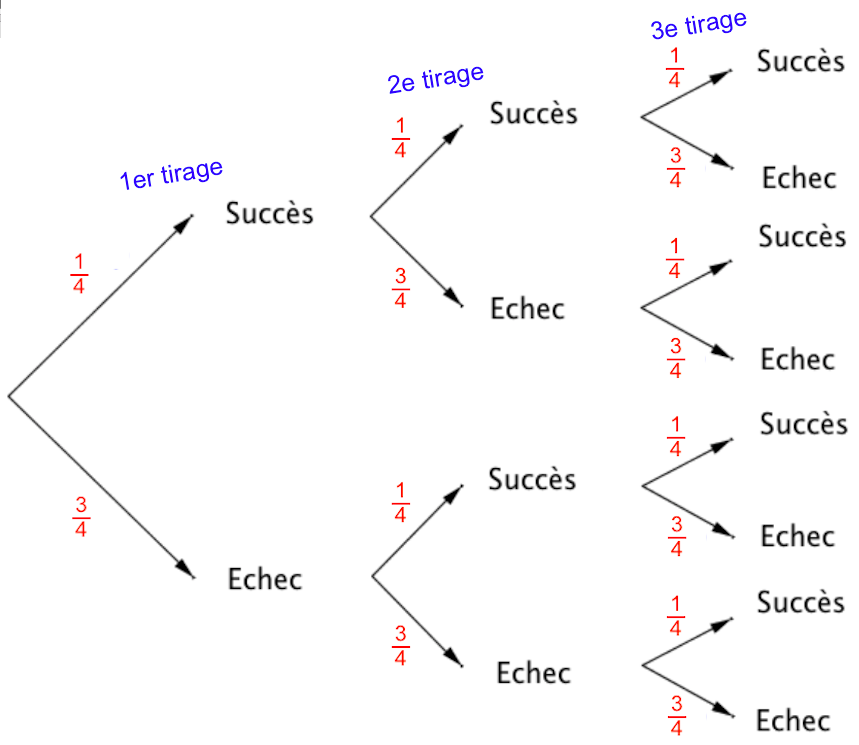 À l’issue du chemin, on comptabilise les succès et les échecs ⇡On cherche à calculer , on repère donc les chemins présentant deux succès (*). On en compte 3.Chacun de ces chemins correspond au calcul de probabilité : Et donc : La probabilité d’obtenir deux fois la carte Némo sur 3 tirages est égale à .	4) Avec la calculatrice ou un tableurMéthode : Utiliser une loi binomiale Vidéo https://youtu.be/7k4ZYdfWEY8 -Tuto TI Vidéo https://youtu.be/69IQIJ7lyww - Tuto Casio Vidéo https://youtu.be/clrAMXKrPV4 - Tuto HPOn lance 7 fois de suite un dé à 6 faces.Soit  la variable aléatoire égale au nombre de fois que le dé affiche un nombre supérieur ou égal à 3.a) Quelle est la loi suivie par  ?b) Calculer la probabilité .c) Calculer la probabilité .d) Calculer la probabilité .Correctiona) On répète 7 fois une expérience à deux issues : {3 ; 4 ; 5 ; 6} et {1 ; 2}.Le succès est d’obtenir {3 ; 4 ; 5 ; 6}.La probabilité du succès sur un tirage est égale à  = . suit donc une loi binomiale de paramètres :  = 7 et  = .b) Avec Texas Instruments :Touches « 2nd » et « VAR » puis choisir « binomFdP ».Et saisir les paramètres de l’énoncé :		binomFdP(7,2/3,5)Avec Casio :Touche « OPTN » puis choisir « STAT », « DIST », « BINM » et « Bpd ».Et saisir les paramètres de l’énoncé :		BinominalePD(5,7,2/3)Avec le tableur :Saisir dans une cellule :				=LOI.BINOMIALE(5;7;2/3;0)On trouve  0,31.La probabilité d’obtenir 5 fois un nombre supérieur ou égal à 3 est environ égale à 0,31.c) Avec Texas Instruments :Touches « 2nd » et « VAR » puis choisir « binomFRép ».Et saisir les paramètres de l’énoncé :		binomFRép(7,2/3,5)Avec Casio :Touche « OPTN » puis choisir « STAT », « DIST », « BINM » et « Bcd ».Et saisir les paramètres de l’énoncé :		BinominaleCD(5,7,2/3)Avec le tableur :Saisir dans une cellule :				=LOI.BINOMIALE(5;7;2/3;1)On trouve 0,74.La probabilité d’obtenir au plus 5 fois un nombre supérieur ou égal à 3 est environ égale à 0,74.d)                         (à l’aide de la calculatrice ou du tableur)	5) Représentation graphiqueMéthode : Établir une loi binomiale avec une calculatrice ou un tableur Vidéo https://youtu.be/8f-cfVFHIxg - Tuto TI Vidéo https://youtu.be/l9OoHVRpM8U - Tuto CasioSoit  une variable aléatoire qui suit une loi binomiale de paramètre  = 5 et  = 0,4.Représenter graphiquement la loi suivie par  par un diagramme en bâtons.CorrectionOn commence par afficher le tableau de valeurs exprimant  pour k entier, .Avec Texas Instruments :Touche « Y= » et saisir comme expliqué plus haut :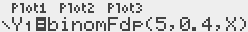 Afficher la table : Touches « 2nd » et « GRAPH » :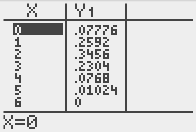 Avec Casio :Dans « MENU », choisir « TABLE » ;Saisir comme expliqué plus haut :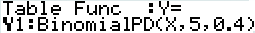 Afficher la table : Touche « TABL » :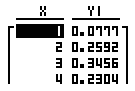 Avec le tableur :Saisir dans la cellule B1 :				=LOI.BINOMIALE(A1;5;0,4;0)Et copier cette formule vers le bas.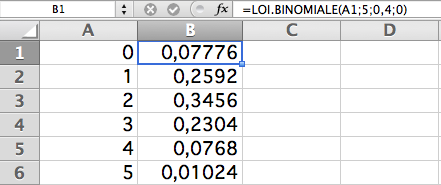 On représente ensuite la loi binomiale par un diagramme en bâtons :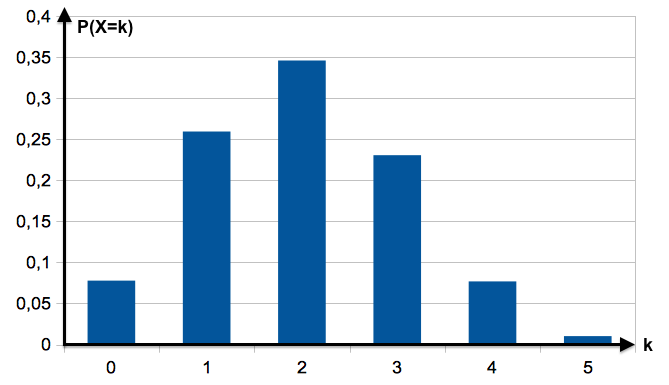 6) Espérance de la loi binomialeExemple :On lance 5 fois un dé à six faces.On considère comme succès le fait d'obtenir 5 ou 6.On considère la variable aléatoire  donnant le nombre de succès.On a donc :    et  = 5.Propriété : Soit la variable aléatoire  qui suit la loi binomiale de paramètre  et .On a :    = 	Ainsi :  =     On peut espérer obtenir environ 1,7 fois un 5 ou un 6, en 5 lancers.Méthode : Calculer l’espérance d’une loi binomiale Vidéo https://youtu.be/95t19fznDOU Un QCM comporte 8 questions. A chaque question, trois solutions sont proposées ; une seule est exacte.Chaque bonne réponse rapporte 0,5 point.On répond au hasard à chaque question. Quelle note peut-on espérer obtenir ?CorrectionSoit  la variable aléatoire qui compte le nombre de bonnes réponses. suit une loi binomiale de paramètre  et  = .On peut espérer obtenir  bonnes réponses en répondant au hasard.On peut donc espérer obtenir     point en répondant au hasard.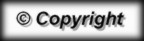 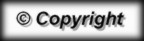 –1257